Математичний ярмарок  у 3-Ж класі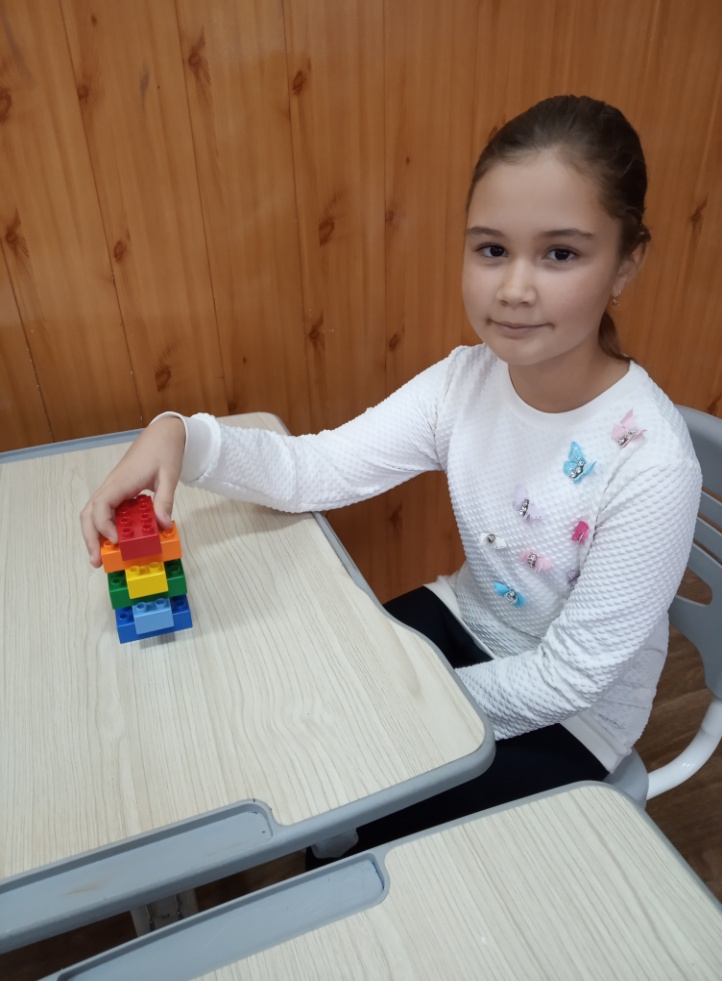         Павільйон прикладів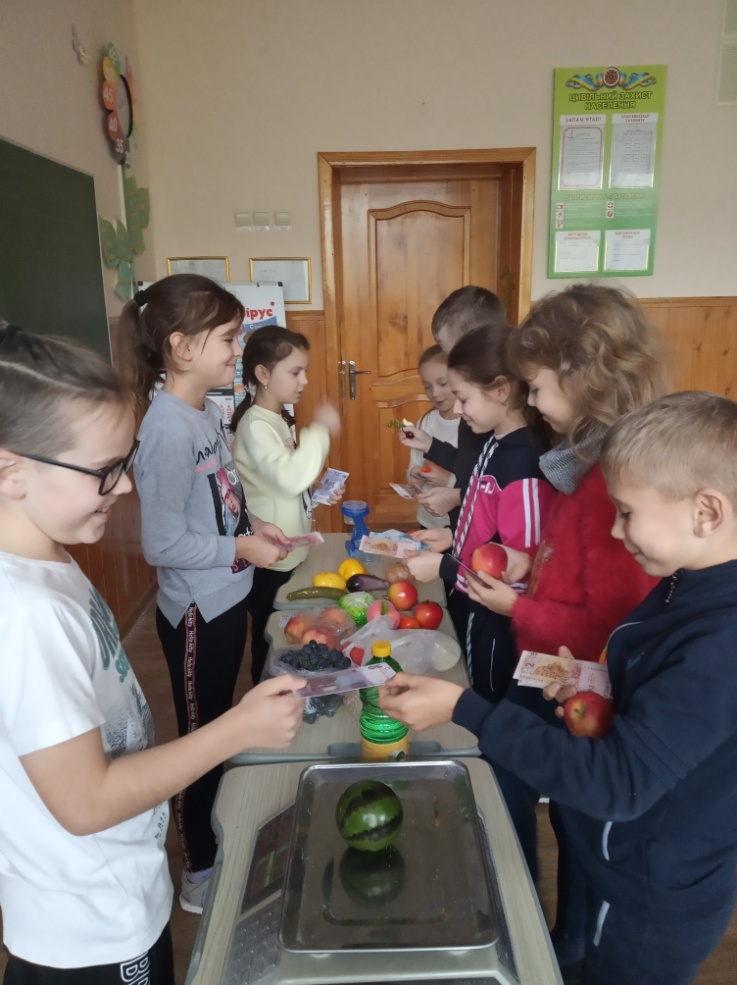 Гра «Продавці-покупці»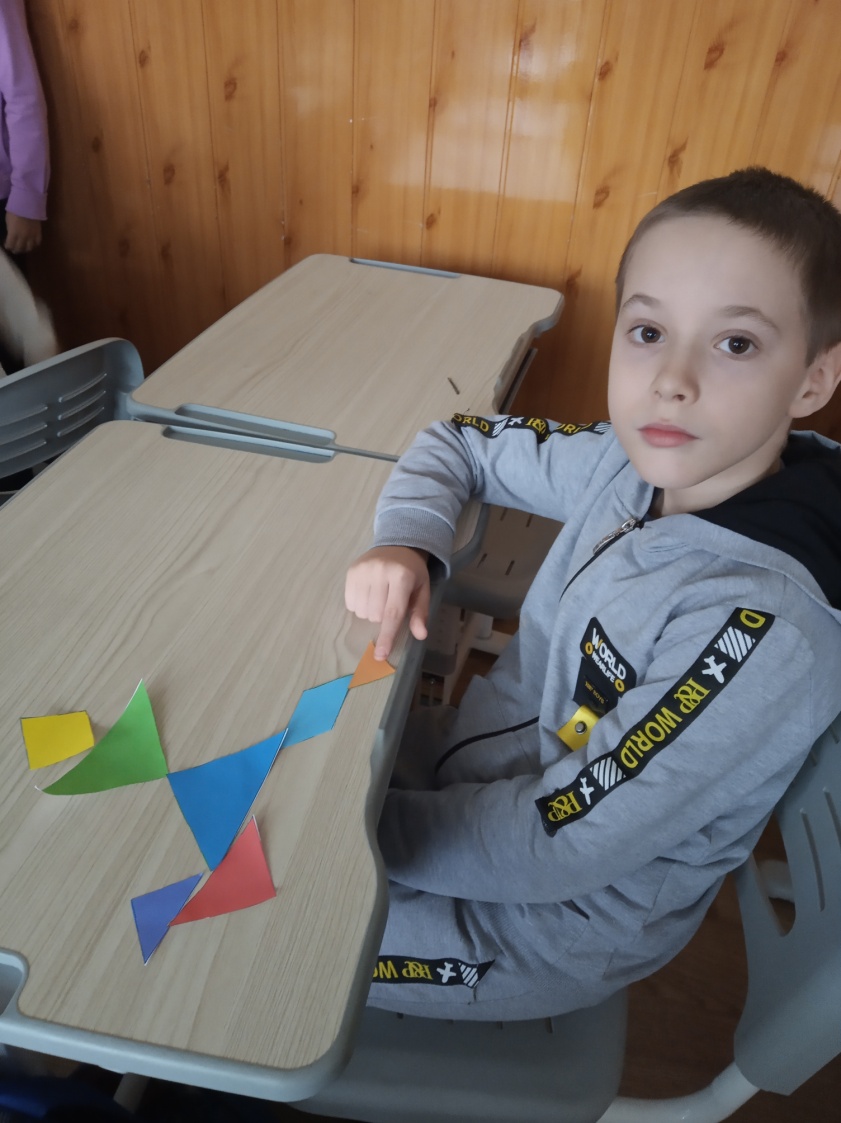 Геометрична лавка «Танграм»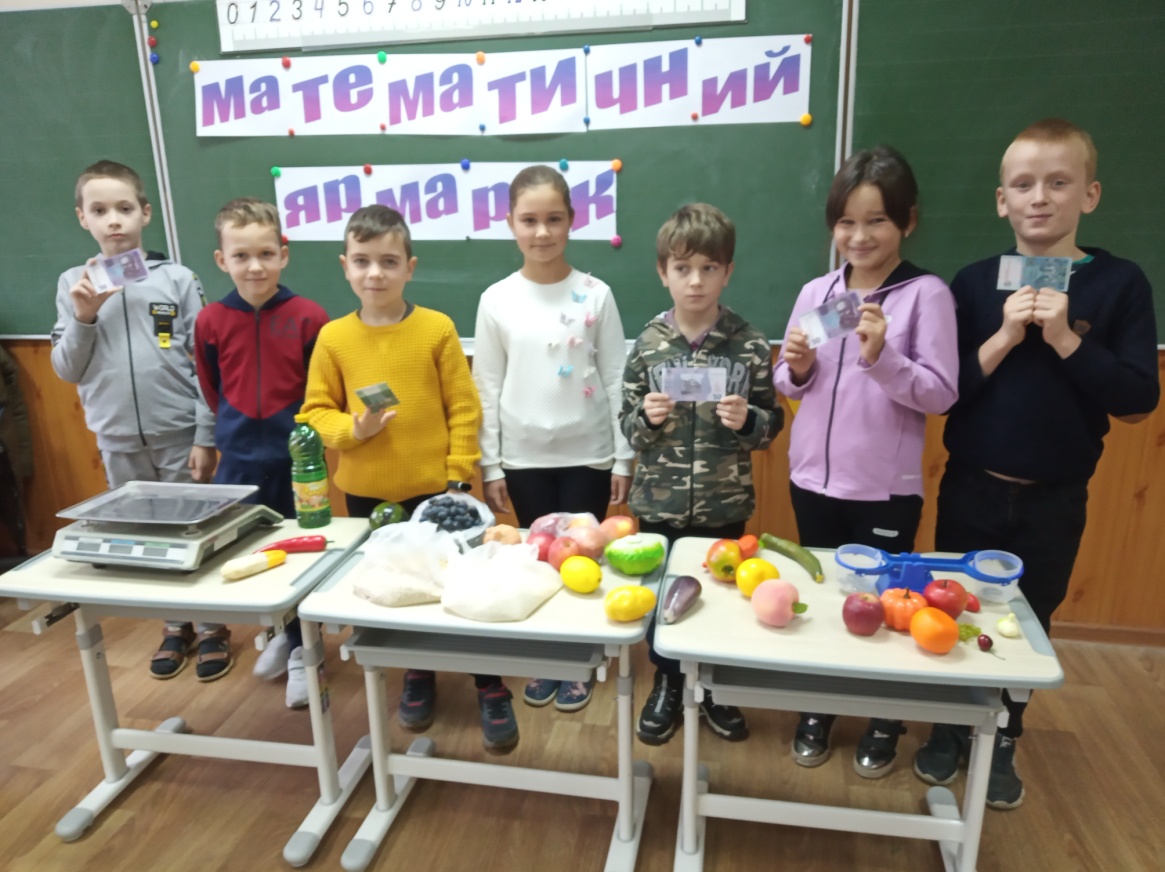 